Pozdravljeni mladi tekmovalci. Pred vami je tretji sklop nalog letošnjega kviza. Tokrat bo potreben obisk narave, ki je največja učilnica na svetu.Pri reševanju naloge si lahko pomagate z informacijami na spletni strani www.park-goricko.org, literaturo, objavljeno v prejšnjih sklopih ali vprašate starše oz. stare starše. Pri nalogah so zapisani kriteriji za pridobivanje točk. V tretjem sklopu lahko zberete največ 18 točk. Odgovore oddajte do vključno 29. maja 2020. Želimo vam čim več zabave in novega znanja pri reševanju!Navodilo za izpolnjevanje vprašalnika:zatem, ko ste vprašalnik odprli, ga shranite na računalnik pod imenom Odgovori sklop x (številka sklopa 1, 2 ali 3) in ime ekipe,najprej izpolnite okvirček s podatki o ekipi,odgovore v celih stavkih zapisujte v elektronsko obliko vprašalnika,izpolnjen dokument pošljite na naslov natasa.morsic@goricko.info,pozorni bodite, da odgovore pošljete iz elektronskega naslova, ki ste ga za vašo ekipo navedli v prijavnici.Izpolnite tabeloLiteratura in spletni viri, s katero si lahko pomagate pri reševanju nalog: Kuštor, V., 2016. Krajinski park Goričko živi z naravo. Grad, Javni zavod Krajinski park Goričkohttp://www.natura2000.sihttp://www.park-goricko tp://www.naravovarstveni-atlas.sihttp://travniki.park-goricko.info/dokumenti/8/2/2016/Ptice_517.pdfhttp://travniki.park-goricko.info/dokumenti/8/2/2015/Goricki_travniki_Natura2000_travniki_464.pdfSKLOP 3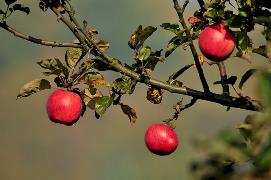 NALOGA: V tretjem sklopu boste morali sodelovati vsi člani ekipe. Združili boste moči in rešili naloge.V bližini doma poiščite visokodebelni ekstenzivni travniški sadovnjak in ga temeljito raziščite. Opažanja in ugotovitve zabeležite v tabelah. Opažanja tudi fotografirajte. Pri delu s fotografijami bodite pozorni na njihovo velikost!1. Določite vrste (jablana, hruška, češnja, skorš, oreh, sliva, ...) in število posameznih vrst sadnega drevja v sadovnjaku, ki ga popisujete. Vaše ugotovitve vpišite v spodnjo tabelo. Dodajte eno fotografijo posamezne vrste sadnega drevja. V ekipi določite 6 različnih vrst. /62. Poiščite šest (6) različnih cvetočih zelnatih rastlin. Določite jih do vrste natančno. Rastline tudi fotografirajte. Ime vrste in pripadajočo fotografijo dodajte v spodnjo tabelo./63. V izbranem sadovnjaku poiščite šest (6) različnih živali, sledi aktivnosti živali, njihovih ostankov, ostankov hranjenja… Vaša opažanja zabeležite v spodnji tabeli. Dodajte tudi fotografije. /6IME EKIPEŠOLAMENTORVrsta sadnega drevjaŠteviloFotografijaVrsta rastline FotografijaVrsta živali ali njene aktivnosti/ostankaFotografija